REQUERIMENTO Nº 00618/2013Requer informações acerca da possibilidade da colocação de uma boca de lobo à Rua Cristovão Colombo, 435 no Jardim Paulista município de Santa Bárbara d’Oeste. Senhor Presidente,Senhores Vereadores, CONSIDERANDO que moradores procuraram este vereador questionando as condições da rua em épocas de chuvas; CONSIDERANDO que segundo informações a referida rua fica completamente alagada em dias de chuvas e as casas ficam alagadas;REQUEIRO que, nos termos do Art. 10, Inciso X, da Lei Orgânica do município de Santa Bárbara d’Oeste, combinado com o Art. 63, Inciso IX, do mesmo diploma legal, seja oficiado o Excelentíssimo Senhor Prefeito Municipal para que encaminhe a esta Casa de Leis as seguintes informações: 1º) A Administração está ciente deste problema ?2º) Existe a possibilidade de estudos  para colocação de uma boca de lobo no local ?Justificativa:Este vereador foi procurado por diversos munícipes questionando a falta de uma boca de lobo no local e sobre os diversos problemas que os moradores enfrentam em épocas de chuvas, onde as casas ficam alagadas.Munícipes e este vereador entendem que a local precisa de melhorias urgentes.Plenário “Dr. Tancredo Neves”, em 25 de maio de 2.013.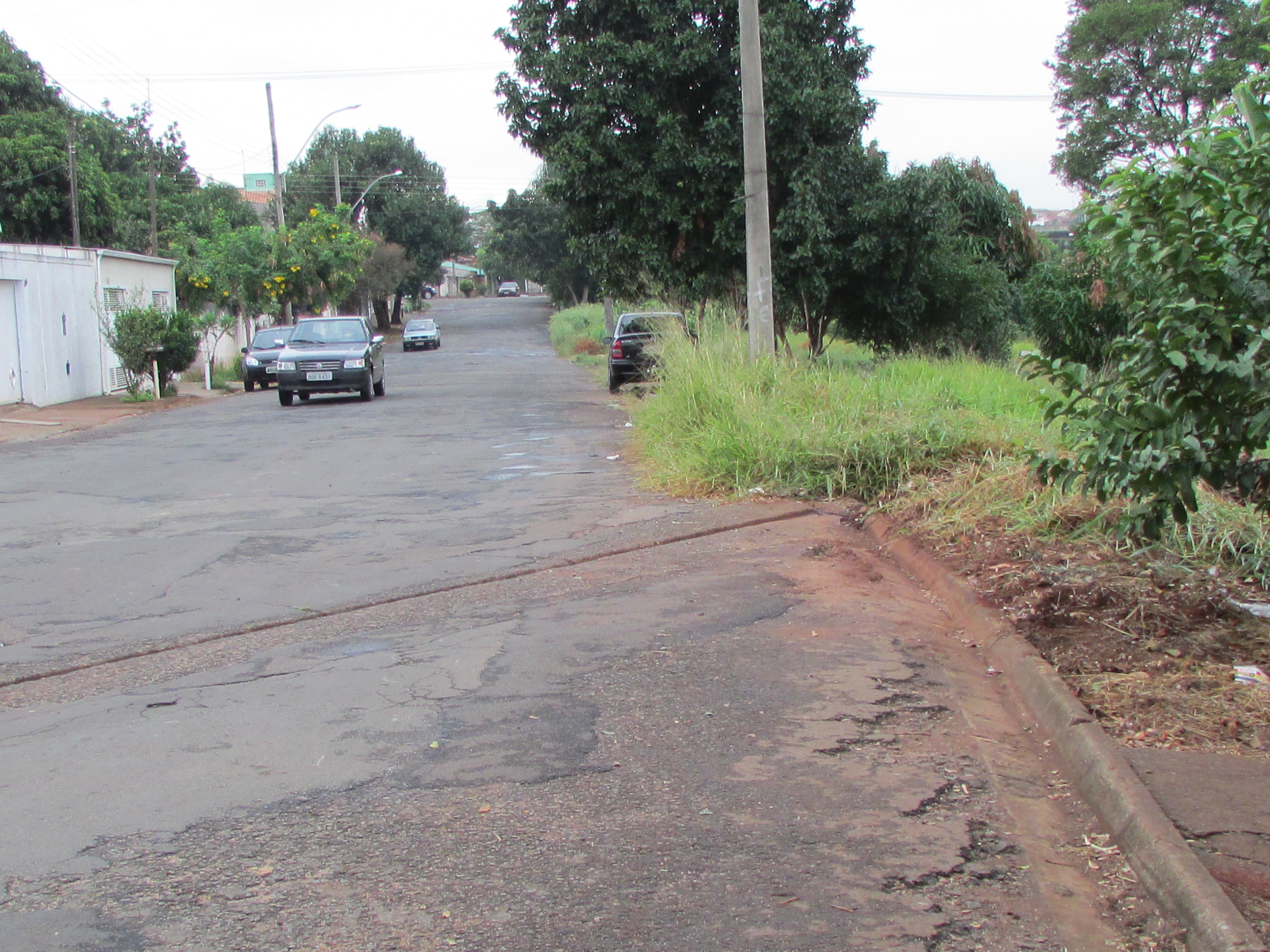 Celso Ávila-vereador-